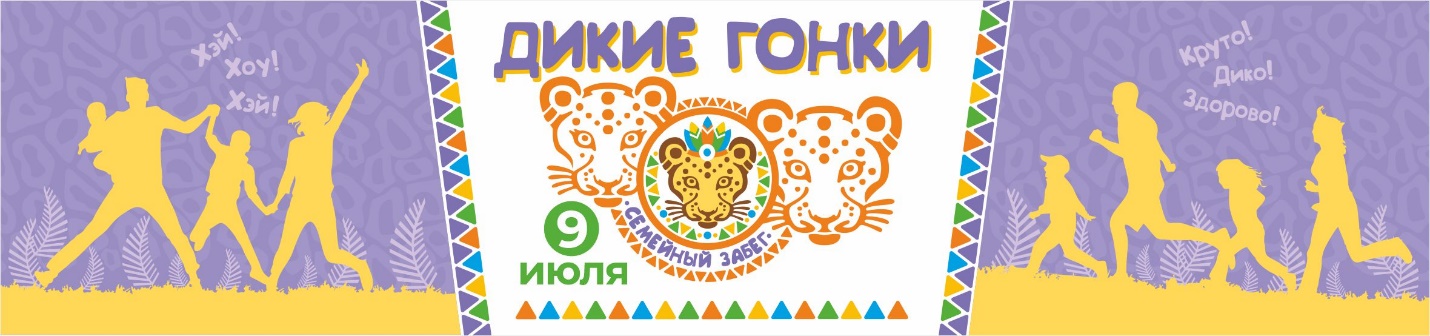 Спортивное мероприятие «Дикие гонки: Семейный Забег» — забег, в рамках которого участники проходят трассу, преодолевая препятствия. Старты забегов осуществляются согласно времени купленного билета.Правила поведения- Ответственно относиться к собственной безопасности и безопасности детей.- Соблюдать указания организаторов забега.- Уважительно и вежливо относиться к другим участникам, волонтерам.- Немедленно уведомить организатора об отказе от участия в забеге.- Не пытаться показать высокий результат, рискуя здоровьем.  - Не оставлять мусор и другие предметы на маршруте забега вне установленных мест.- Всем участникам необходимо забрать стартовые пакеты за 2 часа до забега.Форма одежды- Взрослые и дети должны быть в удобной спортивной одежде. Желательно закрыть локти и колени.- Запрещено выходить на трассу в свободной/мешковатой одежде в целях безопасности.- Обувь должна быть удобная, с хорошим протектором.- Запрещено использование лямок, резинок, любых других вспомогательных средств при беге или преодолении препятствий.- Разрешается участвовать в очках, очки должны быть безопасно зафиксированы.Общие правилаСпортивное мероприятие НЕ подразумевает прохождение дистанции на скорость!  Все Участники, преодолевшие маршрут и добравшиеся до финиша – получат дико крутую медаль! Необходимо преодолеть всю трассу с препятствиями и дойти до финиша. Участник, не справившийся с препятствием, имеет право обойти препятствие и продолжить забег. Преодолевать дистанцию можно бегом, пешком, карабкаясь, ползком или иным образом, двигаясь по трассе, вдоль нее, под ней, над ней или через нее, ориентируясь на личную безопасность и не создавая опасных ситуаций для других участников забега.Финишировавшие участники без браслета не получат медаль. Запрещено намеренно создавать препятствия для других участников.Нарушение наказывается дисквалификацией. За соблюдением правил следят спортивные волонтеры на маршруте. Участник, получивший дисквалификацию, отстраняется до конца забега.Рекомендации по безопасности- На территории забега во время проведения мероприятия дежурит бригада скорой помощи. - Если во время забега участник почувствует себя плохо или получит травму, нужно обратиться к спортивному волонтёру, который незамедлительно вызовет дежурную бригаду скорой помощи. - На маршрут с собой брать запрещено – наушники, украшения, питьевые бутылочки из стекла. Исключить все, что может во время бега причинить вред участнику или другим людям. - Использование телефонов и камер не рекомендуется в целях безопасности прохождения дистанции, ответственность за использование лежит на родителях.- Организаторы оставляют за собой право менять препятствия местами, закрывать препятствия по ходу мероприятия в целях безопасности участников.ФинишУчастник считается финишировавшим в момент, когда преодолеют финишную черту. Трасса забега с препятствиями «Дикие гонки» представляет собой маршрут 1800 м с линией старта, 25 препятствиями и линией финиша.Организаторы соревнований оставляют за собой право менять количество и тип препятствий непосредственно до начала мероприятий. Описание препятствий и порядок прохождения:Скакалка. Проскакать через перекладины.Иллюминатор. Пролезть через подвешенную покрышку.Канатная дорога. Пройти по канату, натянутому от дерева к дереву, руками придерживаясь за страховочный канат.Елки моталки. Преодолеть препятствие двигаясь по шаткому бревну, руками придерживаясь за поручни.Властелин колец. Перебраться через обручи, плавно проходя змейкой через каждый обруч. По следам леопарда. Пройти препятствие придерживаясь руками и ногами о бортики.Шпалы. Преодолеть препятствие, прыгая "зайчиком" через бревна. Сети в грязи. Пробежать по сетке аккуратно, не запутываясь в ячейках.Покрышки. Пробраться по подъему через покрышки.Котлован. Пройти через канаву с грязью.Сеновал.  Забраться на гору сена и спуститься.Вихрь. Проползти между двумя рядами покрышек.Бревна. Перебраться сверху над бревнами.Бульдозер.  Пробраться через кабину бульдозера.Тропа судьбы. Подняться вверх по склону.Барьер.  Преодолеть барьер, двигаясь над или под покрышками.  Заборчики.  Пробежать по лабиринту, двигаясь в направлении стрелок.Горка с водой. Преодолеть препятствие, двигая по водной горке.  Царь горы.  Взобраться по покрышкам на деревянную горку и скатиться.Манипулятор. Подняться на кран манипулятор и спуститься. Сети. Пробраться по земле на карачках. Запрещается вставать под сеткой.  Стена. Пройти по отвесной стене, держась за канаты.  Кунг. Проползти под машиной. Запрещено вставать!Лисьи норы. Проползти на карачках внутри «рукавов».  Запрещается останавливаться и вставать внутри. Саранча. Проползти на карачках по грязи под натянутыми шнурами. * Участие в соревнованиях является потенциально небезопасным для ребенка. Родители обязаны следить за ребенком во время прохождения трассы и разъяснить ребенку все требования Организаторов связанные с вопросами безопасности.* Факт приобретения билета – автоматическое согласие на фото и видео съемку, последующую обработку и публикацию фото и видео материалов с изображением участника и его ребенка.